SEIGHFORD PARISH COUNCIL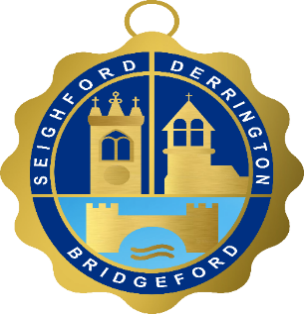 MINUTES OF A COUNCIL MEETING HELD ON 21 JANUARY 2019 AT SEIGHFORD VILLAGE HALL Present: 	Cllr David Price (Chair)	Cllr Peter Eveson      		Cllr Bill Brown 	Cllr John Busby		Cllr Mark Hodgkins 	Cllr Alison Vaughan 		In attendance:	     Cllr Jeremy Pert			 Staffordshire County Council      Lisa Horritt				 Clerk 	+ 6 members of the public 19/1/01: TO RECEIVE APOLOGIES, RECORD ABSENCES Apologies were received from Cllr Jean Wetton, Cllr Michael Eld19/1/02:  DECLARATIONS OF INTERESTS    No declarations of interest were receivedNo written requests for dispensations had been received19/1/03: PUBLIC OPEN FORUMA question was raised about Parish Elections and letting members of the public know about how to stand as a candidate. Information will be in the Parish Magazine and is already in the noticeboards. It was agreed to produce a flyer for Derrington and the Clerk will arrange and liaise.A query was raised about the state of the gullies at Seighford – this is discussed under item 4 in more detail. The back lane is Seighford has issues with rubbish – the bin by the ford has burst and several bottles were litterpicked at the junction of Clanford road. This was reported to Streetscene.A question about a potential Memorial at Seighford Airfield was raised. Margaret Ainsworth-Hickman from Chebsey Parish Council has carried out extensive research about the individuals lost between 1943-1945, in total 61 lives lost. It was agreed that this would be put onto a future meeting agenda and that Cllrs Brown and Hodgkins would make enquiries about potential permissions and suitable types of memorial.19/1/04: UPDATE FROM COUNTY COUNCILLORSCllr Pert updated the meeting as follows:He has made 2 offers to match fund projects in the area:Gully emptying. He has agreed to match each £1 a Parish can put for additional gully cleaning up to £1000. Gullies cost approx. £47 to empty. A decision will be made on this by the Council after February when the gullies are due to be emptied.Great Bridgeford Pavements. Cllr Pert attended a site visit and has agreed to provide £5000 if the Parish provide £2500. This will surface 65m2 of pavement and the Councillors felt this would be best started between Jasmine Road and the Village Hall. It was agreed that this will be included in the 2019/20 budget.Cllr Pert gave further general updates as follows:His Newsletter was sent via email before Christmas. Anyone wanting to subscribe can send him an email.A meeting has been organised at Yarnfield Park on 21st February to discuss working collaboratively together by starting a community conversation and sharing ideas.Play areas. Cllr Pert provided a list of potential funding streams for the Parish.19/1/05: MEETING OF THE PARISH COUNCIL HELD ON 19 NOVEMBER & 30 NOVEMBER 2018 Minutes 
It was unanimously resolved: the minutes of the Council Meeting on 19 November 2018 be accepted as a true record and signed by the Chairman.   It was unanimously resolved: the minutes of the extraordinary meeting on 30 November 2018 be accepted as a true record with one amendment and signed by the Chairman.
Actions since the last meeting
Minute 18/05/07 – BenchesThe unsafe benches have been removed. It was agreed to send a letter of thanks to Neil Brown for his help in carrying this out.Minute 18/05/07 – Playing FieldQuotes for new equipment are to be deferred until a new Council is in place in May. The project is included in the budget.Minute 18/05/10 – Planning appealIt was noted with thanks that Mrs Anderson had provided aerial photos of the site which had assisted in the information given to the Planning Consultant.
The appeal submission response by David Collier has been completed, circulated and submitted to the planning inspectorate.19/1/06: PLANNING MATTERS18/29720/HOU – Prestford House, Derrington – no objections18/29790/FUL – Church View House, Seighford – an objection has been submitted based on the previous application objection as little has changed in the new application. There were some issues including concerns that Stafford Borough Council were trying to determine this application prior to the inspector’s decision on the appeal. The Chairman has been in contact with the press and it now appears this will be determined after the inspector’s decision is known.Members of the public thanked the Parish Council for their support and noted that people were getting more passionate about preventing this from happening as they would like the centrepiece of their village back for people to enjoy and use.18/29821/FUL -White Hart Farm, Great Bridgeford – this site has a large amount of planning history. It was agreed to obtain further information including a site plan as previously there had been an application to site in a different position. Clerk to clarify.19/01/07: PARISH FINANCES  Update on expenditure against budget for 2018/19
It was resolved to accept the report which had been circulatedAccounts for PaymentIt was resolved to approve the accounts for paymentTo discuss and agree budget and precept for 2019/20
The proposed budget and precept calculations had been circulated prior to the meeting. It was resolved to set the precept at £16,460 including contributions to gully emptying and pavements as discussed earlier in the meeting. Clerk to inform Stafford Borough Council.To discuss cheque signatories and updates required
It was agreed to add John Busby and Mark Hodgkins to the bank signatory list as all of the existing signatories are standing down at the May election.19/1/08: CHAIRMAN’S REPORTSpeed mitigation scheme update
The 3rd pole is now erected. A mount bar is still required, this has been offered for free but postage costs of £30 would be needed. It was agreed to see if this could be added to another shipment due to come to Staffs or whether Swynnerton are able to assist as they have a spare board. Chairman to action.
It was noted that the speed signs are left on for 2 weeks and then off for 2 weeks. This is to ensure motorists do not “get used” to them and makes them more effective.Improvement to signage in Derrington
A resident has been in contact about wishing to improve signage in Derrington. It was felt with the Welcome signs and 30mph signs and the imminent new speedwatch signage that this shouldn’t be taken forward at this time.Annual Public Meeting
This is due to be held on 15th April in Great Bridgeford. It was agreed to carry out a leaflet drop around the 3rd week in March. Clerk to action.
It was also agreed to approach Stafford Borough Council waste department to see if they would be willing to give a presentation. Clerk to action.19/1/09: PARISH COUNCILLORS REPORTCllr Vaughan advised that the damaged speed sign in Derrington has been fixed.Cllr Hodgkins raised that the orange lights in the school car park at Cooper Perry are shining onto oncoming traffic from Doxey and dazzling cars. Clerk to report to school secretary.He further reported that an ambulance had trouble finding Smithy Lane as there is only one road sign. Clerk to write to Stafford Borough Council to enquire whether another could be fitted on the opposite side of the road.19/1/10: HIGHWAYS, FOOTPATHS and PLAYING FIELDS Update on Great Bridgeford PathsThis has been discussed under item 19/01/04.
Update on Playing Field repairs and actions requiredCllrs Price and Brown had met Brent Moseley on site at Great Bridgeford.
A quote has been provided to cut down the protruding fixing bolts and file down, remove weeds and moss growth and fill gaps and remove brash and branches from playing surface back into hedge side. The cost of this will be £125 plus VAT. This was accepted by the Council.Seighford – works required are almost completed.
Derrington – The bark requires topping up. Clerk to confirm spec and liaise with Cllr Busby.Great Bridgford Bus Shelter roof repairsIt was reported that some of the shingles in the corner are missing. It was agreed to give Geoff Wheat permission to replace these.19/1/11: STAFFING MATTERS  The locum clerks contract ends on 24th January.  It was resolved to continue the locum clerks’ contract with an open date. This allows the Clerk flexibility of return date. A handover between the Clerk and Locum will be provided.19/1/12: NEXT MEETING  The Chairman asked Councillors to provide any items for the agenda for the next meeting be held on 18 March 2019 at Derrington Village Hall19/1/13: MEETING CLOSE As there was no further business, the Chair declared the meeting closed at 9.10pm	Paid since last meetingJ CharletonPayroll Nov204.65204.65L HorrittPayroll Nov291.03291.03D Collier50% deposit Planning consultancy1,250.001,250.00TOTAL£1,745.68To be paidPaid ToDetailsAmtVATTotal to paySeighford Settled EstateRent Kick About Patch - Smithy Lane100.00100.00Seighford Settled EstateRent Football Playing Field500.00500.00D Collier50% balance of planning consultancy1,250.001,250.00Autela GroupPayroll Q339.007.8046.80J Charleton Salary Dec165.94165.94J Charleton Salary Jan76.9576.95L HorrittSalary Dec291.03291.03L HorrittSalary Jan291.03291.03L HorrittOffice Costs Nov-Jan26.9026.90Riverstock Livestock - D InghamHedgecutting200.00200.002,948.65TOTAL£4,694.33